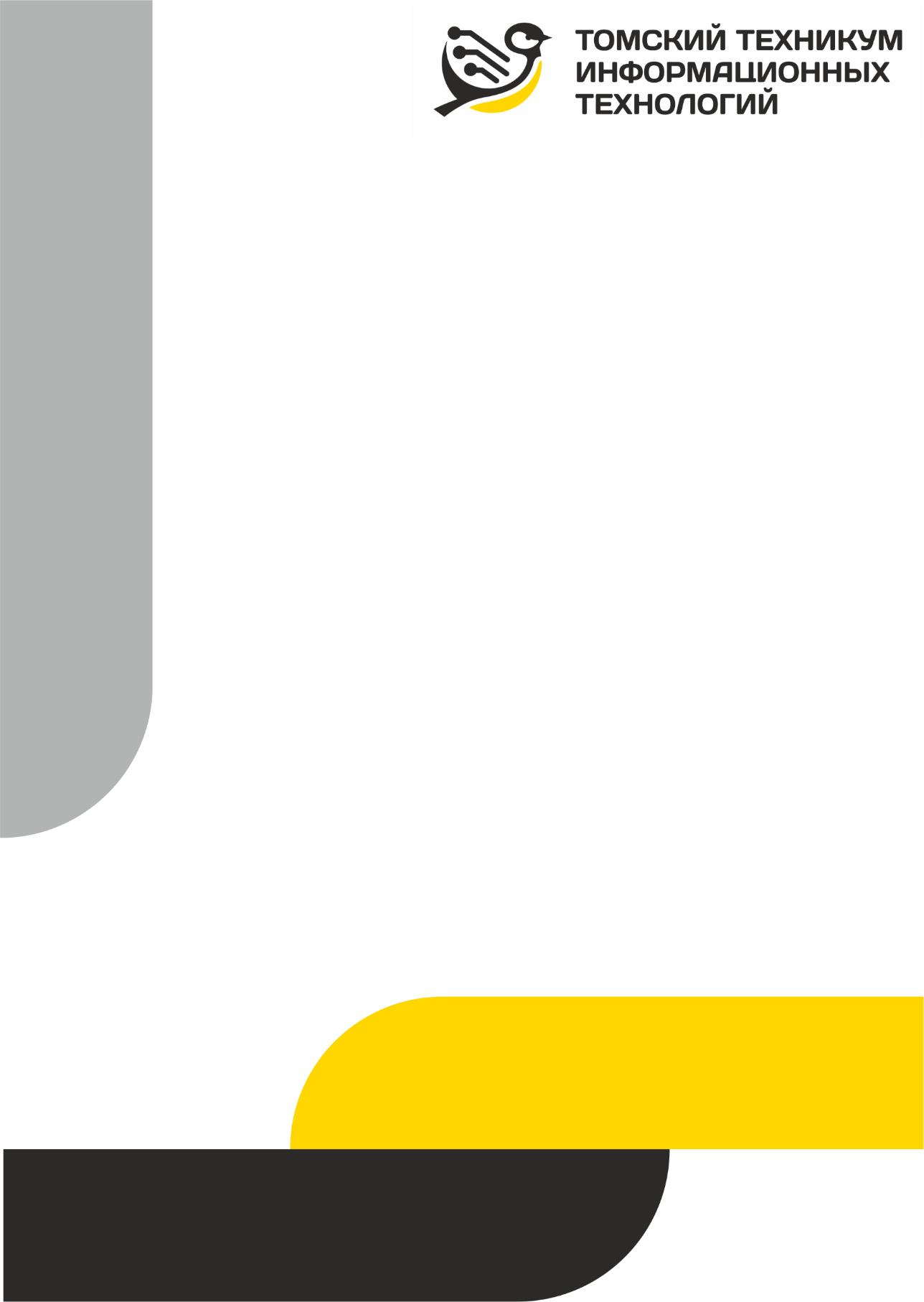 Программа курсов повышения квалификации преподавателей (мастеров производственного обучения) «Практика и методика подготовки кадров по профессии (специальности) «Разработчик веб и мультимедийных приложений» с применением стандарта Ворлдскиллс Россия по компетенции «Веб дизайн и разработка»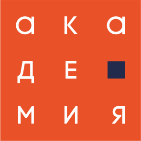 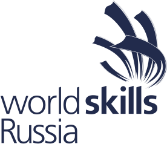 Тематический план программы повышения квалификации20 августа 2018 г.20 августа 2018 г.20 августа 2018 г.20 августа 2018 г.8.30-9.00Регистрация слушателейхолл9.00 -9.30Цели и задачи программыРодзик Елена, заместитель директора по УМР ОГБПОУ «Томский техникум информационных технологий», сертифицированный эксперт по компетенции «Веб дизайн»4039.30-10.30Тренинг по развитию софт компетенций №1Высокоморная Юлия, адвайзер по софт-компетенциям40310.30.-12.00Ознакомление с WSI и Ворлдскиллс Россия.Родзик Елена а, заместитель директора по УМР ОГБПОУ «Томский техникум информационных технологий», сертифицированный эксперт по компетенции «Веб дизайн»40312.00-13.00Обед13.00 – 14.30Особенности ФГОС по ТОП 50 09.02.07 «Информационные системы и программирование» (квалификация «Разработчик Веб и мультимедийных приложений»)Родзик Елена а, заместитель директора по УМР ОГБПОУ «Томский техникум информационных технологий», сертифицированный эксперт по компетенции «Веб дизайн»40314.30 – 16.30Выполнение практической работы «Анализ требований ФГОС, WSI и профессиональных стандартов»Грушевский Юрий, сертифицированный эксперт по компетенции «Веб дизайн»Фунтиков Михаил, сертифицированный эксперт по компетенции «Веб дизайн»40140216.00- 16.30Кофе брейк40316.30 – 18.00«Требования работодателей к будущим сотрудникам»Ошаев Сергей, директор компании «SmartBiz»40318.00 – 20.30Практическая работа «Модуль 5. WordPress»Грушевский Юрий, сертифицированный эксперт по компетенции «Веб дизайн»Фунтиков Михаил, сертифицированный эксперт по компетенции «Веб дизайн»40140221 августа 2018 г.21 августа 2018 г.21 августа 2018 г.21 августа 2018 г.9.00 – 12.00Современные принципы дизайна сайта и веб приложений. UX и UI дизайн. Денисов Павел, front-end разработчик компании SibEDGE 40312.00-13.00Обед13.00-15.00Практическая работа «Модуль 1 и 2. Дизайн и план. Игровые функциональности»Грушевский Юрий, сертифицированный эксперт по компетенции «Веб дизайн»Фунтиков Михаил, сертифицированный эксперт по компетенции «Веб дизайн»40140215.00 – 16.00Тренинг по развитию софт компетенций №2Высокоморная Юлия, адвайзер по софт-компетенциям40316.00- 16.30Кофе брейк40316.30-18.30Создание Web-приложений. Современные технологии верстки и их перспективы. Программирование на стороне клиента.Денисов Павел, front-end разработчик компании SibEDGE40318.30 – 20.30Практическая работа «Модуль 3. Сервис»Грушевский Юрий, сертифицированный эксперт по компетенции «Веб дизайн»Фунтиков Михаил, сертифицированный эксперт по компетенции «Веб дизайн»40140222 августа 2018 г.22 августа 2018 г.22 августа 2018 г.22 августа 2018 г.9.00 – 12.00Современные технологии серверного web-программированияПудалов Максим, технический директор ООО «ГеоС»40312.00-13.00Обед13.00-15.00Практическая работа «Модуль 4. Сервис»Грушевский Юрий, сертифицированный эксперт по компетенции «Веб дизайн»Фунтиков Михаил, сертифицированный эксперт по компетенции «Веб дизайн»40140215.00-16.00Тренинг по развитию софт компетенций №340316.00-16.30Кофе брейк40316.30-20.30Практическая работа «Разработка веб приложений с использованием фреймворка YII»Грушевский Юрий, сертифицированный эксперт по компетенции «Веб дизайн»Фунтиков Михаил, сертифицированный эксперт по компетенции «Веб дизайн»401,40223 августа 2018 г.23 августа 2018 г.23 августа 2018 г.23 августа 2018 г.9.00 – 12.00Оценка квалификации обучающегося (выпускника). Организация и проведение демонстрационного экзамена по стандартам Ворлдскиллс Россия Ларин Константин, сертифицированный эксперт по компетенции «Веб-дизайн и разработка», победитель международного чемпионата WorldSkills г. Абу-ДабиРодзик Елена а, заместитель директора по УМР ОГБПОУ «Томский техникум информационных технологий», сертифицированный эксперт по компетенции «Веб дизайн и разработка»40312.00-13.00Обед13.00-15.00Мастер класс «Инструментальные средства оценки конкурсных работ» Насыров Наиль, сертифицированный эксперт компетенции «Веб дизайн и разработка, тренер участника международных соревнований40315.00 – 16.00Тренинг по развитию софт компетенций №4Высокоморная Юлия, адвайзер по софт-компетенциям40316.00-16.30Кофе брейк40316.30-20.00Практическая работа «Организация и выполнение проверки конкурсных работ»Грушевский Юрий, сертифицированный эксперт по компетенции «Веб дизайн»Фунтиков Михаил, сертифицированный эксперт по компетенции «Веб дизайн»40116.30-20.00Мастер класс «Создание REST API с помощью фреймворка YII2»Ларин Константин, сертифицированный эксперт по компетенции «Веб-дизайн и разработка»,  победитель международного чемпионата WorldSkills г. Абу-Даби40224 августа 2018 г.24 августа 2018 г.24 августа 2018 г.24 августа 2018 г.9.00 – 10.00Лучшие международные и отечественные практики подготовки чемпионов WSI: Ларин Константин, сертифицированный эксперт по компетенции «Веб-дизайн и разработка», победитель международного чемпионата WorldSkills г. Абу-Даби 40310.00 – 12.00Мастер класс «Методика подготовки членов национальной сборной»Насыров Наиль, сертифицированный эксперт компетенции «Веб дизайн и разработка, тренер участника международных соревнований40312.00-13.00Обед13.00-15.00Мастер класс «Создание REST API с помощью фреймворка YII2»Ларин Константин, сертифицированный эксперт по компетенции «Веб-дизайн и разработка»,  победитель международного чемпионата WorldSkills г. Абу-Даби40213.00-15.00Практическая работа «Организация и выполнение проверки конкурсных работ»Грушевский Юрий, сертифицированный эксперт по компетенции «Веб дизайн»Фунтиков Михаил, сертифицированный эксперт по компетенции «Веб дизайн»40115.00-16.00Подготовка площадки к демонстрационному экзамену.40140216.00-16.30Кофе брейк16.30 – 18.30Группа 1. Демонстрационный экзамен. Группа 2. Итоговое тестирование. 40140218.30-20.00Практическая работа «Основы Python для создания веб приложений»Грушевский Юрий, сертифицированный эксперт по компетенции «Веб дизайн»Фунтиков Михаил, сертифицированный эксперт по компетенции «Веб дизайн»40140225 августа 2018 г.25 августа 2018 г.25 августа 2018 г.25 августа 2018 г.9.00-11.00Группа 2. Демонстрационный экзамен. Группа 1. Итоговое тестирование.40140211.00-13.00Проверка выполненных работ демонстрационного экзаменаГрушевский Юрий, сертифицированный эксперт по компетенции «Веб дизайн»Фунтиков Михаил, сертифицированный эксперт по компетенции «Веб дизайн»40140213.00-14.00Обед14.00-17.00Тренинг «Командная работа»Пудалов Максим, технический директор ООО «ГеоС»40317.00-17.30Кофе брейк40317.30 – 20.30Анализ результатов. Подведение итогов программы повышение квалификации. Формирование плана развития компетенции в регионе.Родзик Елена а, заместитель директора по УМР ОГБПОУ «Томский техникум информационных технологий», сертифицированный эксперт по компетенции «Веб дизайн»403